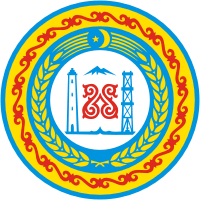 АДМИНИСТРАЦИЯШАТОЙСКОГО МУНИЦИПАЛЬНОГО РАЙОНАЧЕЧЕНСКОЙ РЕСПУБЛИКИПРОТОКОЛпланового совещания у главы администрацииШатойского муниципального района  Ш.Ш. Чабагаеваот « 21 »  05.  2019 года                   с. Шатой                                                        № 10ПРИСУТСТВОВАЛИ:1. Первый заместитель главы администрации Шатойского муниципального района М.М. Басханов.2. Кадий Шатойского муниципального района Элибаев А.Х. 3. Заместители главы администрации Шатойского муниципального района Капланов И.З., Саидов А.А., начальники отделов  администрации района, главы администраций сельских поселений, руководители организаций и учреждений  района.ПОВЕСТКА ДНЯ:1. Общественно-политическая и социально-экономическая обстановка в Шатойском муниципальном районе.Докладчики:  ОМВД России в Шатойском районе Чеченской Республики,                          главы администраций сельских поселений района.2. О работе Шатойского ГУДЭП Докладчик: начальник ГУДЭП Шатойского района Яхьяев А.С-А. 3. О работе Центра занятости населения по трудоустройству молодёжи по снижению безработицы в Шатойском муниципальном районеДокладчик: начальник Центра занятости населения Ахмадов Т. С-А. 4. О ходе исполнения протокольных поручений, Главы Чеченской Республики, Председателя Правительства Чеченской Республики, Руководителя Администрации Главы и Правительства Чеченской Республики и главы администрации Шатойского муниципального района.Докладчик: начальник общего отдела администрации района С.М. Джангириева.5. Прочие вопросы.11. СЛУШАЛИ:        Об общественно-политической и социально-экономической обстановке на территории Шатойского муницпального района. Глав администраций сельских поселений, представителя отдела МВД России в Шатойском районе Чеченской Республики.ВЫСТУПИЛИ:         С короткими (устными) отчетами выступили главы администраций сельских поселений, представитель ОМВД России по Шатойскому району ЧР, по их словам в настоящее время на подведомственных им территориях обстановка стабильная и контролируется местными властями и правоохранительными органами. РЕШИЛИ:1.1. Принять к сведению устную информацию глав администраций сельских поселений и представителя правоохранительных органов района об общественно-политической и социально-экономической обстановке в Шатойском муниципальном районе.2. СЛУШАЛИ:О работе Шатойского ГУДЭП. Начальника ГУДЭП Шатойского района Яхьяева А.С-А. (отчёт прилагается).       Она проинформировала присутствующих о деятельности дорожников с начала текущего года до настоящего времени, сказал, что содержание автомобильных дорог включает множество видов работ. В отчёте были перечислены все проделанные в текущем году работы по содержанию в надлежащем порядке дорожной сети района. Кроме того, Яхьяев А.С-А. отметил, что под постоянным наблюдением ГУДЭП находятся оползнеопасные участки. Дорожники также постоянно осуществляют расчистку автодорог от обвалов и осыпей, обновляют пешеходные переходы      и т.д. В ходе обсуждения доклада, глава администрации района Ш.Ш. Чабагаев поинтересовался ремонтом мостов в ряде сёл и указал на важность содержания дорожного хозяйства в должном порядке.РЕШИЛИ:2.1. Принять к сведению  информацию начальника ГУДЭП Шатойского района Яхьяева А.С-А. 3. СЛУШАЛИ: О работе Центра занятости населения по трудоустройству молодёжи по снижению безработицы в Шатойском муниципальном районе. Начальника Центра занятости населения Ахмадова Т.С-А.2       Ахмадов Т.С-А. начал свой отчёт с краткого ознакомления присутствующих с кругом вопросов, входящих в компетенцию ЦЗН и основными направлениями деятельности подведомственного ему социального Центра.        Выслушав отчёт, глава администрации района Ш.Ш. Чабагаев отметил, что ситуация с возможностями для трудоустройства сейчас на рынке труда непростая, поэтому людям, оказавшимся в трудном материальном положении, необходимо оказывать всю возможную помощь и поддержку, не зацикливаясь при этом на формальной стороне дела.       Если поступили деньги на оказание помощи безработным, малоимущим, инвалидам и прочим категориям нуждающихся граждан, то социальные учреждения должны без ссылок на тонкости правовых норм в полной мере использовать эти финансовые средства по прямому назначению.РЕШИЛИ:	 3.1. Принять к сведению отчёт начальника Центра занятости населения Шатойского района Ахмадова Т.С-А. 4. СЛУШАЛИ:        Первого заместителя  главы администрации Шатойского муниципального района М.М. Басханова, о ходе исполнения протокольных поручений Главы Чеченской Республики, Председателя Правительства Чеченской Республики, Руководителя Администрации Главы и Правительства Чеченской Республики и главы администрации Шатойского муниципального района.       В частности, глава администрации района Ш.Ш. Чабагаев, выслушав короткие отчёты коммунальщиков по данному вопросу, поручил им регулярно, в тесном взаимодействии с местными властями, вести с населением работу для своевременного заключения договоров с организациями ЖКХ и оплаты их услуг.РЕШИЛИ:4.1. Принять к сведению информацию первого заместителя главы администрации Шатойского муниципального района М.М. Басханова, о ходе исполнения протокольных поручений Главы Чеченской Республики, Председателя Правительства Чеченской Республики, Руководителя Администрации Главы и Правительства Чеченской Республики и главы администрации Шатойского муниципального района.Председатель 						          Чабагаев Ш.Ш.          Секретарь 							           Мантуев С.А.3